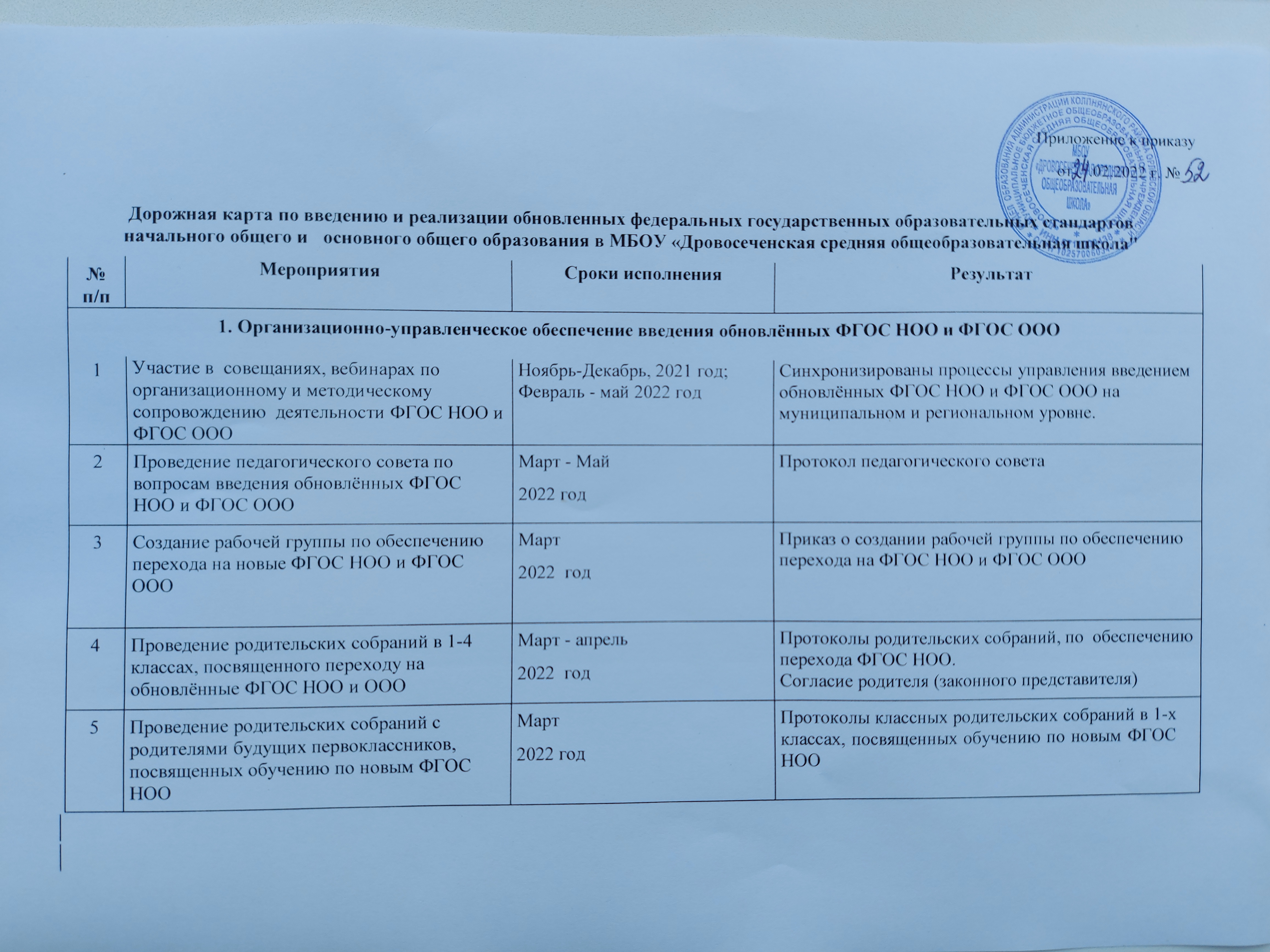 6Проведение просветительских мероприятий, направленных на повышение компетентности педагогов образовательной организации и родителей обучающихсяВ течение учебного года              Пакет информационно-методических материалов Разделы на сайте ОО7Проведение самодиагностики готовности к введению обновлённых ФГОС НОО и ФГОС ОООМарт 2022  годПроведена оценка готовности к введению обновлённых ФГОС НОО и ООО8Комплектование библиотеки УМК по всем предметам учебных планов для реализации новых ФГОС НОО и ООО в соответствии с Федеральным перечнем учебниковМарт –июнь 2022 годНаличие утвержденного и обоснованного списка учебников для реализации новых ФГОС НОО и ООО.Формирование ежегодной заявки на обеспечение образовательной организации учебниками в соответствии с Федеральным перечнем учебников9Осуществление мониторинга и контроля использования примерных рабочихпрограммСентябрь 2022 годОбеспечено единство образовательного пространства2. Нормативное обеспечение введения обновлённых ФГОС НОО и ФГОС ООО2. Нормативное обеспечение введения обновлённых ФГОС НОО и ФГОС ООО2. Нормативное обеспечение введения обновлённых ФГОС НОО и ФГОС ООО2. Нормативное обеспечение введения обновлённых ФГОС НОО и ФГОС ООО10Разработка и утверждение дорожной картыАпрель 2022 год         Синхронизированы процессы управления введениемАпрель 2022 год         Синхронизированы процессы управления введениеммероприятий по введению обновлённых ФГОС НОО и ФГОС ОООобновлённых ФГОС НОО и ФГОС ООО на школьном уровне11Изучение документов федерального, регионального уровня, регламентирующих введение ФГОС НОО и ФГОС ОООВ течение всего периодаОзнакомление всего педагогического коллектива с документами федерального, регионального уровня, регламентирующими введение ФГОС НОО и ФГОС ООО12Разработка приказов, локальных актов, регламентирующих введение ФГОС НОО и ФГОС ОООАвгуст – сентябрь 2022 годаПриказы, локальные акты, регламентирующие переход на обновлённые ФГОС НОО и ФГОС ООО13Разработка на основе примерной основной образовательной программы НОО основной образовательной программы НОО, в том числе рабочей программы воспитания, календарного плана воспитательной работы, программы формирования УУД, в соответствии с требованиями новых ФГОС НООДо 15 июня2022 годаПротоколы заседаний рабочей группы по разработке основной образовательной программы НОО.Основная образовательная программа НОО, в том числе рабочая программа воспитания, календарный план воспитательной работы, программа формирования УУД14Разработка на основе примерной основной образовательной программы ООО основной образовательной программы ООО, в том числе рабочей программы воспитания, календарного плана воспитательной работы, программы формирования УУД, в соответствии с требованиями новых ФГОС ОООДо 15 июня2022 годаПротоколы заседаний рабочей группы по разработке основной образовательной программы ООО.Основная образовательная программа ООО, в том числе рабочая программа воспитания, календарный план воспитательной работы, программа формирования УУД15Утверждение основных образовательных программ НОО и ООО, в том числе рабочей программы воспитания, календарных планов воспитательной работы, программ формирования УУД, на заседании педагогического советаДо 1 сентября 2022годаПротокол заседания педагогического совета. Приказ об утверждении образовательных программ НОО и ООО, в том числе рабочей программы воспитания, календарных планов воспитательной работы,программ формирования УУД16Разработка учебных планов, планов внеурочной деятельности для 1–4 и5–х классов по обновлённым ФГОС НОО и ООО на 2022/23 учебный годДо 25 августа2022 годУчебный план НОО. Учебный план ООО.План внеурочной деятельности НОО. План внеурочной деятельности ООО17Разработка и утверждение рабочих программ педагогов по учебным предметам, учебным курсам (в том числе и внеурочной деятельности) и учебным модулям учебного плана для 1-4-х и 5-х классов на 2022/23 учебный год в соответствии с требованиями новых ФГОС НОО и ОООДо 25 августа2022 годаРабочие программы педагогов по учебным предметам, учебным курсам (в том числе и внеурочной деятельности) и учебным модулям учебного плана для 1-4- и 5-х классов3. Методическое обеспечение введения обновлённых ФГОС НОО и ФГОС ООО3. Методическое обеспечение введения обновлённых ФГОС НОО и ФГОС ООО3. Методическое обеспечение введения обновлённых ФГОС НОО и ФГОС ООО3. Методическое обеспечение введения обновлённых ФГОС НОО и ФГОС ООО18Разработка плана методической работы, обеспечивающей сопровождение постепенного перехода на обучение по обновлённым ФГОС НОО и ФГОС ОООДо 25 августа2022 годаПлан методической работы.19Изучение нормативных документов по переходу на обновлённые ФГОС НОО и ФГОС ООО педагогическим коллективомВ течение учебного годаПротоколы заседаний педагогического совета20Обеспечение консультационной методической поддержки педагогов по вопросам реализации ООП НОО и ООО по обновлённым ФГОС НОО и ОООВ течение учебного годаАналитическая справка 21Обеспечение включения в педагогическую деятельность педагогов федеральных - онлайн конструкторов. Электронных конспектов уроков по всем учебным предметам, соответствующих обновлённых ФГОС НОО и ФГОС ОООМарт-июньАккумулированы эффективные приёмы и методы обучения на единой цифровой платформе.22Организация системной работы по функциональной грамотностиВ течении годаДостигнуто повышение качества образования23Организация использования учителями- предметниками федерального банка заданий по формированию функциональной грамотностиПостоянноОбучающиеся  умеют решать задачи с различными формулировками заданий.24Формирование плана функционирования ВСОКО в условиях перехода на обновлённые ФГОС НОО и ООО и реализации ООП НОО и ООО по новым ФГОС НОО и ОООДо 25 августа2022 годаПлан функционирования ВСОКО на учебный год.4. Кадровое обеспечение введения обновлённых ФГОС НОО и ФГОС ООО4. Кадровое обеспечение введения обновлённых ФГОС НОО и ФГОС ООО4. Кадровое обеспечение введения обновлённых ФГОС НОО и ФГОС ООО4. Кадровое обеспечение введения обновлённых ФГОС НОО и ФГОС ООО25Анализ кадрового обеспечения постепенного перехода на обучение по обновлённым ФГОС НОО и ФГОС ОООЯнварь-февраль 2022 годаАналитическая справка 26Диагностика образовательных потребностей и профессиональных затруднений педагогических работников образовательнойЯнварь 2022 годАналитическая справка организации в условиях постепенного перехода на обучение по обновлённым ФГОС НОО и ФГОС ООО27Разработка и реализация  план - графика курсовой подготовки педагогических кадров по введению обновлённых ФГОС НОО для учителей 1-4 классов и ФГОС ООО для учителей 5 классовМарт - август 2022 годПлан-график курсовой подготовки с охватом 100% педагогических работников, реализующих ООП НОО и ООО.5. Информационное обеспечение введения обновлённых ФГОС НОО и ФГОС ООО5. Информационное обеспечение введения обновлённых ФГОС НОО и ФГОС ООО5. Информационное обеспечение введения обновлённых ФГОС НОО и ФГОС ООО5. Информационное обеспечение введения обновлённых ФГОС НОО и ФГОС ООО28Размещение на сайте образовательной организации информационных материалов о переходе на обучение по обновлённым ФГОС НОО и ФГОС ОООМарт-апрельСайт образовательной организацииПакет информационно-методических материалов29Информирование родительской общественности о  переходе на обучение по обновлённым ФГОС НОО и ФГОС ОООМарт-апрельСайт образовательной организации, информационный стенд в холле образовательной организации